Gästeliste in der Wärmestube der Pfarre…………………………………………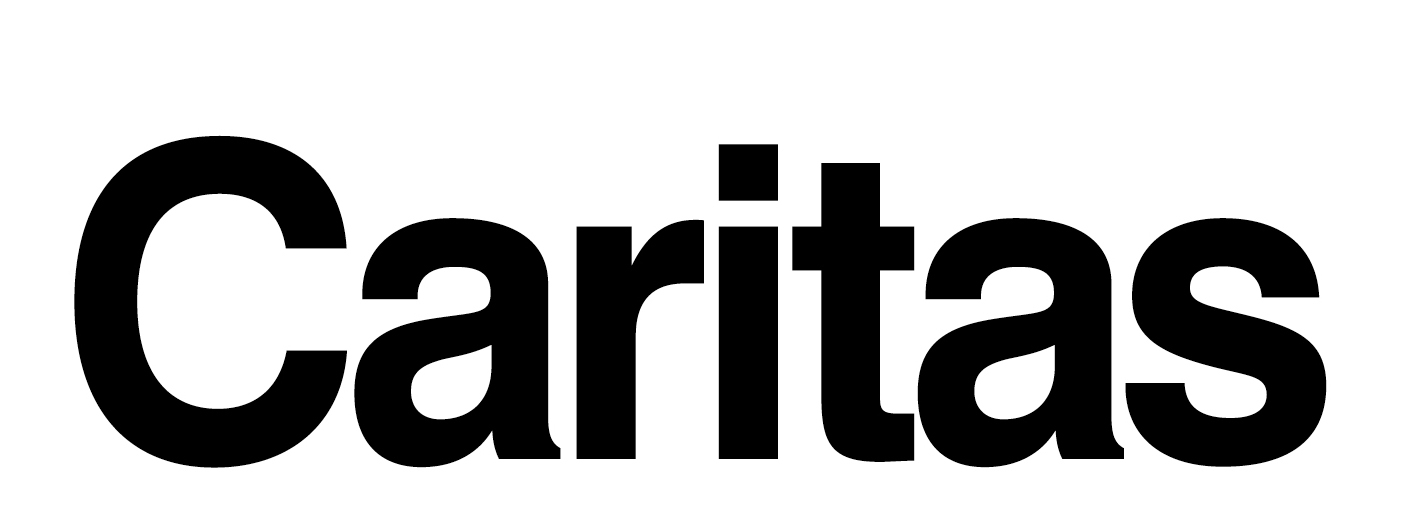 Datum: ………………………….	                                                          	* mit Ihrer Unterschrift akzeptieren Sie die Hausordnung.Gästeliste in der Wärmestube der Pfarre…………………………………………Datum: ………………………….	* mit Ihrer Unterschrift akzeptieren Sie die HausordnungIch wohne bei/in…Ich wohne bei/in…Ich wohne bei/in…Ich wohne bei/in…NamewmNationalitätNot-quartier Eigener WohnungFreundenobdachlosUnterschrift *Ich wohne bei/in…Ich wohne bei/in…Ich wohne bei/in…Ich wohne bei/in…NamewmNationalitätNot-quartier Eigener WohnungFreundenobdachlosUnterschrift *